Global OTT Revenues to Reach $123B by 2023The researcher’s Global OTT TV & Video Forecasts report—covering 138 countries—estimates that the top five countries will command 69% of worldwide revenues by 2023, down from 73% in 2017, showing that the rest of the world will experience faster growth than the top five, which includes, in order of market penetration: U.S., China, U.K., Japan and Germany.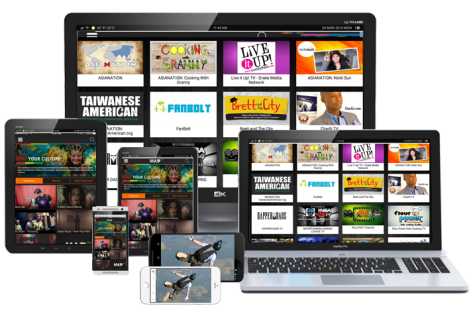 TV Technology 9.3.19https://www.tvtechnology.com/news/global-ott-revenues-to-reach-123b-by-2023?utm_source=Listrak&utm_medium=Email&utm_term=Global+OTT+Revenue+To+Hit+%24123B+By+2023&utm_campaign=TV+Nets+Need+NFL+Ratings+Rebound+To+ContinueImage credit:http://www.channelpostmea.com/wp-content/uploads/2017/07/movieott.png